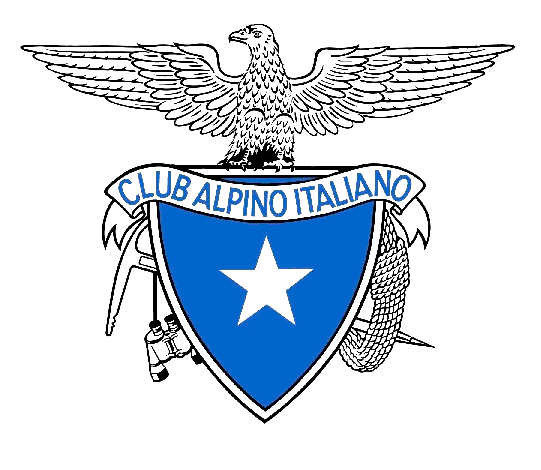 Elenco spese e Domanda di richiesta contributo BANDO “FONDO 2022 - RIPRESA ATTIVITA’ SEZIONALI” Il Sottoscritto …………………………………. nato a …………………………il ……………….,
residente a …………………….., in Via …………………………………………………………., carta di identità n°………………………… rilasciata dal Comune di ……………………………………………in data………………………….in qualità di Presidente Pro Tempore della Sezione del Club Alpino Italiano di………………………………………….., consapevole che chiunque rilascia dichiarazioni mendaci è punito ai sensi del codice penale e delle leggi speciali in materia, ai sensi e per gli effetti dell'art. 46 D.P.R. n. 445/2000DICHIARA CHE I GIUSTIFICATIVI DI SEGUITO ELENCATIFatture/ricevute relative alle spese sostenute nell’anno in corso per l’acquisto del materiale come indicato al punto “Spese ammissibili”(esempio di compilazione)sono presentati in copia al CAI per la rendicontazione dell’attività sopra indicata;che le spese sopra indicate sono state interamente sostenute per lo svolgimento delle finalità sopra riferite;di non aver ricevuto contributi da altri Enti per le spese indicate in questa richiesta;chiede, pertanto, l’assegnazione di un contributo pari al 50% delle spese documentate, corrispondente quindi a € 1.000,00 (mille/00).ed allega:Fatture relative alle spese sostenute nel periodo di riferimento per l’acquisto di quanto sopra elencato e come indicato al punto “Spese ammissibili”Breve relazione dell’attività svolta;Copia del documento di identitàAccreditare l’importo sul conto corrente intestato alla Sezione di ……………………………IBAN        Indicare REFERENTE per la Sezione per eventuale contatto: Nome:Cognome:Mail:n. telefonico:N. PROGRESSIVOFORNITOREDESCRIZIONEDATA EMISSIONEIMPORTO €1Ditta RossiHardware01/01/XXXX1.800,002Ditta BianchiCanone connettività01/02/XXXX200,00Totale2.000,00____________________ Luogo e Data______________________________________________Firma del dichiarante (per esteso e leggibile)*Timbro della Sezione del Club Alpino ItalianoIT